Elrick Primary School Parent Forum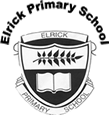 Thursday 1st September 20166.30pm Staff room  - All WelcomeAgendaChairperson’s welcome & opening addressApologiesReview, complete & approve June minutesHead Teachers Report (Mrs Malcolm) to include curriculum rationale and designTreasurers Report – (CM)Dog fouling - signage  -(AB)Litter around school grounds – (AB)February school break –(JC)Nursery graduation photos – (AB) Seagull control on school grounds – (AB)Chairperson to close & invite all to attend next meeting (4th November)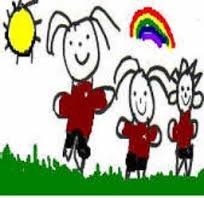 Pass It On… Our Parent Forum Newsletter29th August 2016It’s hard to believe how quickly the summer holidays have passed, but here at the Parent Forum, it’s straight back to business with our first meeting this Thursday evening in the staff room at 6.30pm.  If you’re new to the school or have never been to a meeting before, I would urge you to come along and join us at some point.  We have scheduled meetings throughout the year to cover all days of the week (including two morning meetings), so hopefully there is something suitable for everyone! Meetings are fairly informal and should last for approximately one hour.In line with school communications, this will be the last paper copy of our Pass it On newsletter.  We will communicate electronically via newsletter and links to the school website using twitter, Glow, texts and email.  You will also be able to find forum news, agendas and minutes on the forum noticeboard at school reception. If you do have a twitter account, don’t forget to follow us @ElrickForumFundraising Update.Bags 2 school: We have a date in the diary for Friday 30th September.  You will receive a bag to fill with unwanted clothes, which you then bring to school that morning.  We will also be looking at organising photography sessions with Carol Leith and perhaps a second Dons Day out, where we take the children to Pittodrie Stadium.We never stop thinking about fundraising and are always looking out for some interesting ideas, so if you’ve come across anything you might think will work, please do get in touch! Parking. Can I please ask that you park courteously and legally at school pick up and drop off times.  I have had several people contacting me about parents parking on double yellow lines.  The safety of our children is paramount and you must be aware that the Police do patrol the area randomly at these times.Thank you!